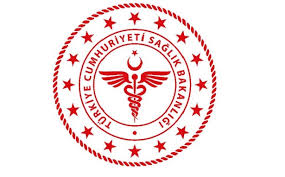 SAVUR PROF. DR. AZİZ SANCAR İLÇE DEVLET HASTANESİDÜZELTİCİ ÖNLEYİCİ FAALİYET FORMUSAVUR PROF. DR. AZİZ SANCAR İLÇE DEVLET HASTANESİDÜZELTİCİ ÖNLEYİCİ FAALİYET FORMUSAVUR PROF. DR. AZİZ SANCAR İLÇE DEVLET HASTANESİDÜZELTİCİ ÖNLEYİCİ FAALİYET FORMUSAVUR PROF. DR. AZİZ SANCAR İLÇE DEVLET HASTANESİDÜZELTİCİ ÖNLEYİCİ FAALİYET FORMUSAVUR PROF. DR. AZİZ SANCAR İLÇE DEVLET HASTANESİDÜZELTİCİ ÖNLEYİCİ FAALİYET FORMUSAVUR PROF. DR. AZİZ SANCAR İLÇE DEVLET HASTANESİDÜZELTİCİ ÖNLEYİCİ FAALİYET FORMUSAVUR PROF. DR. AZİZ SANCAR İLÇE DEVLET HASTANESİDÜZELTİCİ ÖNLEYİCİ FAALİYET FORMUSAVUR PROF. DR. AZİZ SANCAR İLÇE DEVLET HASTANESİDÜZELTİCİ ÖNLEYİCİ FAALİYET FORMU KODUKU.FR.01YAYIN TARİHİ01.11.2018REVİZYON TARİHİ 20.06.2021REVİZYON NO01SAYFA SAYISI 01FAALİYETİN TÜRÜFAALİYETİN TÜRÜFAALİYETİN TÜRÜDÜZELTİCİ: DÜZELTİCİ: DÜZELTİCİ: DÜZELTİCİ: DÜZELTİCİ: ÖNLEYİCİ: ÖNLEYİCİ: TARİH : ......./....../20...TARİH : ......./....../20...TARİH : ......./....../20...YER:YER:YER:YER:YER:YER:YER:UYGUNSUZLUK CİNSİUYGUNSUZLUK CİNSİUYGUNSUZLUK CİNSİUYGUNSUZLUK CİNSİUYGUNSUZLUK CİNSİUYGUNSUZLUK CİNSİUYGUNSUZLUK CİNSİUYGUNSUZLUK CİNSİUYGUNSUZLUK CİNSİUYGUNSUZLUK CİNSİSERVİSPOLİKLİNİKPOLİKLİNİKPOLİKLİNİKLABORATUVARLABORATUVAREKİPMANEKİPMANEKİPMANHASTA ŞİKAYETİSİSTEMDÖKÜMANDÖKÜMANDÖKÜMANKONTROLKONTROLİÇ DENETİMİÇ DENETİMİÇ DENETİMDİĞERUYGUNSUZLUĞUN TANIMI:UYGUNSUZLUĞUN TANIMI:UYGUNSUZLUĞUN TANIMI:UYGUNSUZLUĞUN TANIMI:UYGUNSUZLUĞUN TANIMI:UYGUNSUZLUĞUN TANIMI:UYGUNSUZLUĞUN TANIMI:UYGUNSUZLUĞUN TANIMI:UYGUNSUZLUĞUN TANIMI:UYGUNSUZLUĞUN TANIMI:UYGUNSUZLUĞUN KAYNAĞI/NEDENİUYGUNSUZLUĞUN KAYNAĞI/NEDENİUYGUNSUZLUĞUN KAYNAĞI/NEDENİUYGUNSUZLUĞUN KAYNAĞI/NEDENİUYGUNSUZLUĞUN KAYNAĞI/NEDENİFAALİYETİN GERÇEKLEŞMESİNE AİT KARARLAR FAALİYETİN GERÇEKLEŞMESİNE AİT KARARLAR FAALİYETİN GERÇEKLEŞMESİNE AİT KARARLAR FAALİYETİN GERÇEKLEŞMESİNE AİT KARARLAR FAALİYETİN GERÇEKLEŞMESİNE AİT KARARLAR DÖF İsteyenDÖF İsteyenKalite Yönetim DirektörüKalite Yönetim DirektörüKalite Yönetim DirektörüKalite Yönetim DirektörüKalite Yönetim DirektörüFaaliyet Yapılacak BölümFaaliyet Yapılacak BölümFaaliyet Yapılacak BölümDolduran:Tarih: ....../....../20....Dolduran:Tarih: ....../....../20....FAALİYETİN DOĞRULAMASIFAALİYETİN DOĞRULAMASIFAALİYETİN DOĞRULAMASIFAALİYETİN DOĞRULAMASIFAALİYETİN DOĞRULAMASIFAALİYETİN DOĞRULAMASIFAALİYETİN DOĞRULAMASIFAALİYETİN DOĞRULAMASIFAALİYETİN DOĞRULAMASIFAALİYETİN DOĞRULAMASIAlınan Önlemler Yeterli Mi?Alınan Önlemler Yeterli Mi?Hayırsa Neden? :Hayırsa Neden? :Hayırsa Neden? :Hayırsa Neden? :Hayırsa Neden? :Hayırsa Neden? :Hayırsa Neden? :Hayırsa Neden? :Evet                       HayırEvet                       HayırHayırsa Neden? :Hayırsa Neden? :Hayırsa Neden? :Hayırsa Neden? :Hayırsa Neden? :Hayırsa Neden? :Hayırsa Neden? :Hayırsa Neden? :DÖF İsteyenDÖF İsteyenKalite Yönetim DirektörüKalite Yönetim DirektörüKalite Yönetim DirektörüKalite Yönetim DirektörüKalite Yönetim DirektörüDÖF SorumlusuDÖF SorumlusuDÖF Sorumlusu